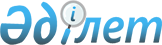 О внесении изменений в решение акима Новоильиновского сельского округа от 12 апреля 2012 года № 1 "О присвоении наименований улицам сел Новоильиновского сельского округа"Решение акима Новоильиновского сельского округа Тарановского района Костанайской области от 21 апреля 2014 года № 1. Зарегистрировано Департаментом юстиции Костанайской области 26 мая 2014 года № 4749

      В соответствии с Законом Республики Казахстан от 21 января 2013 года "О внесении изменений и дополнений в некоторые законодательные акты Республики Казахстан по вопросам ономастики" аким Новоильиновского сельского округа РЕШИЛ:



      1. Внести в решение акима Новоильиновского сельского округа от 12 апреля 2012 года № 1 "О присвоении наименований улицам сел Новоильиновского сельского округа" (зарегистрировано в Реестре государственной регистрации нормативных правовых актов под номером 9-18-169, опубликовано 17 мая 2012 года в районной газете "Маяк") следующие изменения:



      в заголовке и по всему тексту решения на государственном языке слова "селолық", "селосының", "селоларының", "селолары" заменить соответственно словами "ауылдық", "ауылының", "ауылдарының", "ауылдары", текст на русском языке не изменяется.



      2. Настоящее решение вводится в действие по истечении десяти календарных дней после дня его первого официального опубликования.      Аким Новоильиновского

      сельского округа                           С. Каргачинский
					© 2012. РГП на ПХВ «Институт законодательства и правовой информации Республики Казахстан» Министерства юстиции Республики Казахстан
				